Archeologia współczesności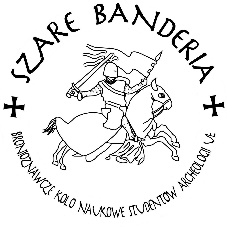 Exemplum archeologii katyńskiejWarsztaty studenckieFormularz zgłoszeniowyTermin:3 kwietnia 2024 r.Miejsce:Muzeum Katyńskie w Warszawie. Oddział Martyrologiczny Muzeum Wojska Polskiegoul. Jana Jeziorańskiego 4 (Cytadela Warszawska)Dane uczestnika:Imię: Nazwisko:Afiliacja:Nazwa, stopień i rok studiów:Adres e-mail:Motywacja do udziału w warsztatach (maks. 1500 znaków):(zainteresowania i ewentualne doświadczenia badawcze związane z archeologią współczesności)Obiad (prosimy o podkreślenie wybranej opcji):wegemięsnyDziękujemy za zgłoszenie! 